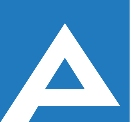 Agenţia Naţională pentru Ocuparea Forţei de MuncăCOMISIA DE CONCURS Lista candidaţilor care au promovat concursul pentru ocuparea funcţiilor publice vacante   Nr. d/oNume, PrenumeLocul pe care s-a plasat candidatul Agenția Națională pentru Ocupare Forței de Muncă,  specialist principal, Direcția Ocuparea forței de muncă Soroca Agenția Națională pentru Ocupare Forței de Muncă,  specialist principal, Direcția Ocuparea forței de muncă Soroca Agenția Națională pentru Ocupare Forței de Muncă,  specialist principal, Direcția Ocuparea forței de muncă Soroca1.Liulca MarcelaÎnvingătoare 2.Porcescu Ina                locul II3.Belous Clavdialocul III